     Конспект урока по предмету Литературное чтение 3класс. УМК «Школа 21 века» на основе регионального  содержания курса «Морянка»Составила учитель МОУ «СОШ №18» г. Котласа Червочкина Елена Леонидовна    Тема: Смолоду сказками да песнями душу питаю                 (сказка С.Писахова «Не любо не слушай»)Дидактическая цель: познакомить учащихся с творчеством С.ПисаховаТип урока: урок усвоения новых знанийЗадачи:Образовательная: знакомство с новым произведением.Развивающая: развивать навыки беглого, правильного, выразительного чтения, умения ориентироваться в тексте, способность к рассуждению и анализу.Воспитательная: воспитывать культуру общения, умение слушать друг другаМетоды: исследовательскийФормы урока: индивидуальный, групповой, учебный диалогОборудование:                              -учебник «литературное чтение» 3 кл. УМК «Школа 21 века» Ефросинина                             -хрестоматия «Морянка»                             -портрет С. Писахова                             -выставка книг                             -мультимедийная презентация1. Орг. момент- что это я такое прочитала?(присказка)-что это такое? (дети дают определение)     работа в учебнике с.42-где и когда можно услышать присказку?(в конце и в начале сказки)2.Постановка цели и задач урока. Мотивация учебной деятельности уч-ся- как вы думаете почему сегодня урок я начала с присказки?(ответы…)-Правильно. Сегодня мы будем знакомиться с новой сказкой.- посмотрите на цели и каждый выберет  ту , которую хочет достичь на нашем урокеЦели:3. Актуализация знаний уч-ся-какие бывают сказки? (авторские и народные, волшебные и бытовые)-Чем отличаются?     - приведите примерыНа слайде№4 несколько иллюстраций к знакомым сказкам  -  определить-как нам определить, что перед нами сказка?  ( сказочные приметы)-перечислите     (слайд №5)
4. Усвоение новых знаний-«Морянка»-с.120-как называется произведение?-авторское или народное?-Кто автор? кто-нибудь знает, кто такой С .Писахов?-рассказ о Писахове      (слайды6,7,8,9)русский художник, писатель, этнограф, сказочник, преподаватель живописи.От автора: «Сочинять и рассказывать сказки я начал давно, записывал редко.Мои деды и бабка со стороны матери родом из Пинежского района. Мой дед был сказочник. Звали его сказочник Леонтий. Записывать сказки деда Леонтия никому в голову не приходило. Говорили о нем: большой выдумщик был, рассказывал все к слову, все к месту. На промысел деда Леонтия брали сказочником.В плохую погоду набивались в промысловую избушку. В тесноте да в темноте: светила коптилка в плошке с звериным салом. Книг с собой не брали. Про радио и знати не было. Начинает сказочник сказку длинную или бывальщину с небывальщиной заведет. Говорит долго, остановится, спросит:- Други-товарищи, спите ли?Кто-нибудь сонным голосом отзовется:- Нет, еще не спим, сказывай.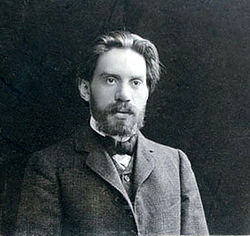 Сказки пишу часто с натуры, почти с натуры. Многое помнится и многое просится в сказку. Долго перечислять, что дало ту или иную сказку. Скажу к примеру. Один заезжий спросил, с какого года я живу в Архангельске.Секрет не велик. Я сказал:- С 1879 года.- Скажите, сколько домов было раньше в Архангельске?Что-то небрежно-снисходительное было в тоне, в вопросе. Я в тон заез жему дал ответ:- Раньше стоял один столб, на столбе доска с надписью:А-р-х-а-н-г-е-л-ь-с-к.Народ ютился кругом столба.В 1924 году в сборнике "На Северной Двине" напечатана моя первая сказка «Не любо – не слушай». «Морожены песни»  С Сеней Малиной я познакомился в 1928 году. Жил Малина в деревне Уйме, в 18 километрах от города. Это была единственная встреча. Старик рассказывал о своем тяжелом детстве. На прощанье рассказал, как он с дедом "на корабле через Карпаты ездил" и "как собака Розка волков ловила". Умер Малина, кажется, в том же 1928 году.Чтя память безвестных северных сказителей - моих сородичей и земляков, - я свои сказки веду от имени Сени Малины».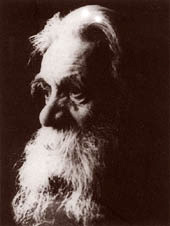  В сентябре 2008 года в Архангельске, на пересечении улицы Поморской и проспекта Чумбарова-Лучинского, состоялось торжественное открытие памятника Степану Писахову (автор Сергей Сюхин).[10]. Бронзовая скульптура Писахова как бы протягивает руку прохожим, в авоське у Писахова — рыба, а на шляпе сказочника чайка, прилетевшая на запах рыбы[11]. Чайка трижды подвергалась актам вандализма - её отламывали со шляпы Писахова. Дважды она возвращалась на место, но после третьей кражи было принято решение чайку не восстанавливать.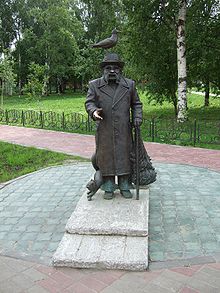 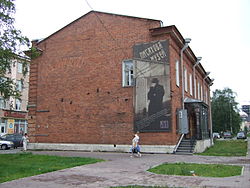 - самостоятельное чтение  сказки-какое впечатление? Всё ли понятно? Что интересного узнали?- (докажите, что сказка)5)  групповая работа-Какие слова вызвали затруднение? Запишите в тетрадь, попробуйте дать объяснение друг другу.-проверка трудных слов ( работа со словариком на с.129-131)6).Работа с содержанием сказки- о чём эта сказка?- что интересного узнали про Архангельский край?- какие животные, какая погода на Севере?- как сказку надо читать?Северный говор особенный, он отличается от современного языка, много слов устаревших. Поэтому сказки Писахова читать сложно, но всё равно они очень интересны и увлекательны.-давайте посмотрим, есть ли присказки. Как вы думаете почему?-найдите и зачитайте те моменты, которые понравились больше всего (почему?)7) а теперь я вам прочитаю сказку, чтобы вы прочувствовали всю красоту северного диалекта.8)дом. заданиеНарисовать иллюстрацию к этой сказке9)рефлексияСегодня на уроке я узнал…
-Сегодня на уроке я научился…
-Сегодня на уроке мне понравилось…
-Новые знания мне пригодятся…Долго ли они жили-Мне старики не говорили.Знал про то один кот-колоброд,Что сидел у ворот.Да убежал кот в овёс, конец сказки унёс!(слайд№1)-тема:                   Смолоду сказками да песнями душу питаю                                  (сказка С.Писахова «Не любо не слушай»)         (слайд №2)1)Познакомиться с новой сказкой2)Узнать о сказочнике3)научиться правильно, произносить новые слова4)учиться читать вдумчиво, выразительно    (слайд№3)ЗачинТроекратный повторПобеда добраНаличие архаизмовУстойчивые словосочетанияКонцовкаимя при рождении:Степан Григорьевич ПейсаховДата рождения:13 (25) октября 1879Место рождения:АрхангельскДата смерти:3 мая 1960 (80 лет)Место смерти:Архангельск